Key Concepts Psych 3020This is a very brief review of the major concepts in this course. It is not an all-encompassing review of course or final exam material. 1. Sample Versus PopulationInstead of collecting data on every individual in a population (not possible) we collect data on a sample of the population, which represents a portion of the total population.The sample mean in an unbiased estimator of the population mean (when random sampling is used).A statistic is a number that describes some characteristic of a sample.A parameter is a number that describes some characteristic of a population.2. Types of VariablesDiscrete variables: They are counting numbers like 0,1,2,3Continuous variables: They can be any type of value including fractions and decimals.3. Hypothesis TestingUse a specific testable statement with direction (i.e., Therapy will significantly reduce depression, NOT, therapy will predict levels of depression).If there is sufficient evidence to reject the null hypothesis, we conclude the alternative hypothesis is true.If there is not sufficient evidence to reject the null hypothesis, we conclude the null hypothesis might be true. You can base your conclusion on the Level of significance (α) and the p-value. Remember the level of significance can be determined from the level of confidence (level of significance (α) = 1- level of confidence (c))Typically α = .05 If p ≤ α, reject the null hypothesis (Ha is true)If p > α, fail to reject the null hypothesis (H₀ is true)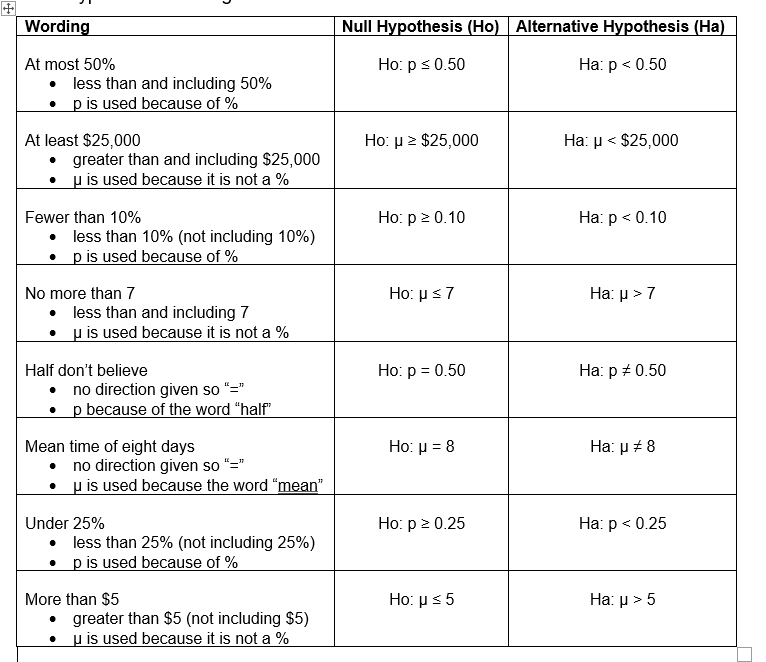 4. Error in Hypothesis Testing5. Probability OR EVENTS-- An outcome is in the event A OR B if the outcome is in A or is in B or is in both A and B. AND EVENTS--An outcome is in the event A AND B if the outcome is in both A and B at the same time. CONDITIONAL PROBABILITY--The conditional probability of A given B is written P(A|B). P(A|B) is the probability that event A will occur given that the event B has already occurred. 6. Chi Square TestNon-parametric test.Chi-square distributions df based on number of cells not n.Goodness of fit of distributions.Test of independence.Test of homogeneity. 5 per cell minimum.7. t-distributionHypothesis testing for population means σ is unknown One-sample t-test compares a sample mean against a known value in the population.Independent samples t-test compares means between two groups.Paired samples t-test compares differences in means across different measurement occasions (same sample).8. Normal DistributionA normal distribution naturally arises from multiply-determined events.Hypothesis testing, population mean is known = Z-Test.The z-score tells you how many standard deviations the value x is above (to the right of) or below (to the left of) the mean, μ.Z ~ N (mean from hypotheses, )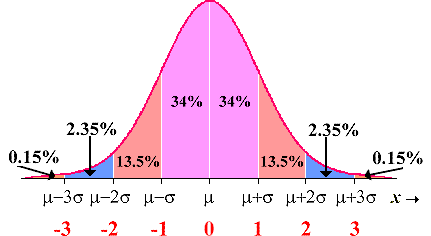 9. Linear regression and CorrelationIndependent variable is the predictor or causal variableDependent variable depends on independent variable; it is the outcome variabley= mx+bb = slopea = y-interceptx = IVy = DVr² = explains variation of y explained by x.  r = correlation coefficientStrength of the relationshipCannot be used on its own to determine causality 10. F-distribution and Analysis of VarianceRight tailed test.Compare more than 2 groups.Ho:  =  =  = …… (which means all the means equal each other).Ha: At least two of the group means are not equal.Factorial design.Variance within groups and variance between groups.Number of groups = kTotal sample size across all groups = nDegrees of freedom (numerator) = k – 1Degrees of freedom (denominator) = n – k11. Reliability and Validity Reliability refers to a statistical property of the scale. Reliability indexes the percentage of the construct that is captured by the items.Reliability is expressed as a proportion, so it ranges from 0 to 1.“high” α ≥ .85“good” α ≥ .80“reliable” α between .7 and .8“adequate” α between .6 and .7“poor” α ≤ .6Validity Face validity: Do the items look like they are measuring what they purport to measure? For example, if we are asking about participants’ meaning in life, do the items appear to be related to this construct? Content validity: Do the items cover the entire range of the construct? Psychological constructs can be very specific or quite broad.Criterion/Predictive validity: Does the psychological scale correlate well with other measures that it should logically correlate with?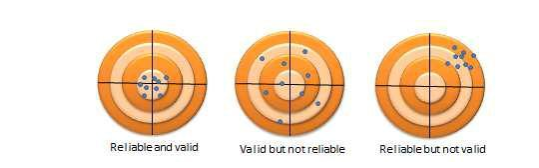 12. Discrete Random VariablesProbability distribution functions.Expected values.μ = ∑ xP(x).Binomial distributions.There are a fixed number of trials, n.There are only two possible outcomes, called "success" and, "failure," for each trial. The letter p denotes the probability of a success on one trial, and q denotes the probability of a failure on one trial.The n trials are independent and are repeated using identical conditions.Geometric distributions.There are one or more Bernoulli trials with all failures except the last one, which is a success.In theory, the number of trials could go on forever. There must be at least one trial.The probability, p, of a success and the probability, q, of a failure do not change from trial to trial.Hypergeometric distributions.A fixed number of trials.The probability of success is not the same from trial to trial.Poisson distributions.A fixed number of trials.The probability of success is not the same from trial to trial.13. Continuous Random VariablesContinuous probability functionsUniform DistributionIf X has a uniform distribution where a < x < b or a ≤ x ≤ b, then X takes on values between a and b (may include a and b). All values x are equally likely. We write X ∼ U(a, b).Exponential DistributionThe exponential distribution has the memoryless property, which says that future probabilities do not depend on any past information. Basis for ComparisonSample MeanPopulation MeanMeaningSample mean is the arithmetic mean of random sample values drawn from the population. Population mean represents the actual mean of the whole population.Symbolx̄ (pronounced as x bar)μ (Greek term mu)CalculationEasyDifficultAccuracyLowHighStandard deviationWhen calculated using sample mean, is denoted by (s).When calculated using population mean, is denoted by (σ).REALITYREALITYDecisionNull hypothesis is trueNull hypothesis is falseReject null hypothesisType I ErrorCorrect DecisionDon’t reject null hypothesisCorrect DecisionType II ErrorLetterMeaningµPopulation mean is the mean that is used in the hypothesesSample mean () is the mean of the sampleRandom variable. Different from sample mean. Represents the average for what is being investigated.nSample sizeSxsample standard deviationαLevel of significance cLevel of confidenceDistributionStudent-t distribution written as 